РЕЗЕРВ УПРАВЛЕНЧКИХ КАДРОВРезерв управленческих кадров муниципального района «Ферзиковский район» формируется в соответствии с перечнем поручений Президента Российской Федерации от 1 августа 2008 года № Пр-1573 и постановлением администрации (исполнительно-распорядительного органа) муниципального района «Ферзиковский район» от 16 июня 2014 года №366а «Об утверждении Положения о порядке формирования резерва управленческих кадров муниципального района «Ферзиковский район» и рассматривается как важный элемент системного подхода в комплексном решении задач реализации муниципальной кадровой политики.Резерв управленческих кадров представляет собой сформированную группу лиц, отвечающих определенным квалификационным требованиям, имеющих достаточный опыт управленческой деятельности, успешно проявивших себя в сфере профессиональной и общественной деятельности, обладающих необходимыми личностными и деловыми качествами, профессиональным опытом, высокой степенью ответственности, имеющих высокий потенциал к развитию успешно прошедших конкурсный отбор и предназначенных для замещения руководящих должностей.Основной задачей создания данного резерва является привлечение квалифицированных, талантливых и успешных профессиональных управленческих кадров, способных после специализированной подготовки занять руководящие должности в сфере государственного и муниципального управления.Резерв управленческих кадров может формироваться по следующим категориям:а) муниципальные должности муниципального района «Ферзиковский район»:председатель контрольно-счетной комиссии.б) должности категории «руководители» высшей группы должностей муниципальной службы муниципального района «Ферзиковский район»:заместитель Главы администрации;заместитель Главы администрации – заведующий отделом;управляющий делами администрации;Главы администраций сельских поселений, входящие в состав муниципального района «Ферзиковский район».в) должности категории «руководители» главной и ведущей группы должностей муниципальной службы муниципального района «Ферзиковский район»:заведующий отделом;заместитель заведующего отделом.г) должности руководителей подведомственных органам местного самоуправления муниципального района «Ферзиковский район» учреждений.Для кандидата на включение в резерв управленческих кадров устанавливаются следующие требования:а) возраст от 25 до 50 лет включительно;б) наличие высшего образования;в) не менее трех лет опыта профессиональной и управленческой деятельности;г) отсутствие судимости (в том числе снятой или погашенной), ненахождение под следствием;д) профессиональная компетентность в соответствующей сфере деятельности, знание государственного устройства Российской Федерации, владение информационными технологиями на уровне пользователей.Конкурс осуществляется в 2 этапа, включающие квалификационный отбор и конкурсные испытания.Кандидат, изъявивший желание участвовать в конкурсе, представляет следующие документы:а) заявление кандидата по форме согласно приложению № 1 к настоящему Положению;б) анкета кандидата с фотографией в электронном виде и на бумажном носителе по форме согласно приложению № 2 к настоящему Положению;в) предложение по кандидатуре наставника лица, рекомендуемого в резерв управленческих кадров, от направляющей организации (за исключением кандидатов-самовыдвиженцев) по форме согласно приложению № 3 к настоящему Положению;г) копия диплома (дипломов) о высшем образовании с приложением к нему (к ним), дополнительном профессиональном образовании, ученой степени, ученом звании;д) копия документа об изменении фамилии (в случае, если фамилия изменялась);е) копия паспорта гражданина Российской Федерации;ж) копия трудовой книжки, заверенная кадровой службой по последнему месту работы;з) копия военного билета;и) согласие на обработку персональных данных по форме согласно приложению № 4 к настоящему Положению;к) справка о наличии (отсутствии) судимости и (или) факта уголовного преследования либо о прекращении уголовного преследования, выданная в порядке и по форме, предусмотренным действующим законодательством;л) другие документы на усмотрение кандидата.Срок нахождения в резерве управленческих кадров составляет 3 года.Динамика работы с резервом управленческих кадров муниципального района «Ферзиковский район»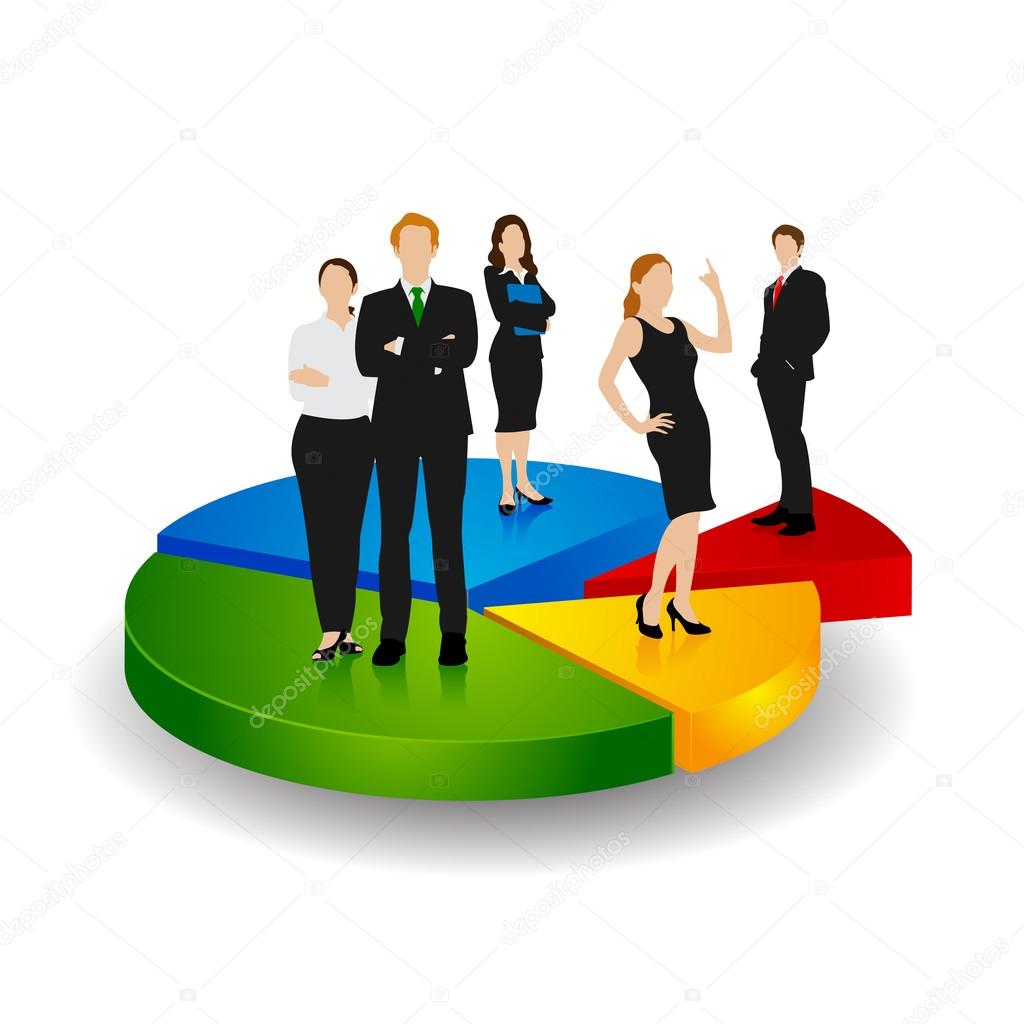 Разбивка по возрастам, лиц включенных в кадровый резерв